Deutsch–Französische Gesellschaft 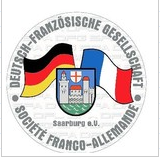 Société Franco-Allemande Saarburg e.V.Kanzem und Beurig, den 27.05.2018FAMILIEN-MUSIK-SOMMERFEST                                  AM SAMSTAG, DEM 16. 06. 2018 UM 18:00 UhrGrillhütte des Jugendzeltplatzes im KammerforstLiebe Mitglieder und Freunde der DFG Saarburg,weiter geht´s in unserem/Ihrem Programm – und zwar mit dem traditionellen Familien-Sommerfest.Dieses findet statt am Samstag, dem 18 Juni 2018, ab 18:00 Uhr (!!!), wieder wie 2003 und 2004 und 2005 und 2006 und 2007 und 2008 und 2009 und 2010 und 2011 und 2013 und 2014 und 2015 und 2017 und wieder 2019in und an der Grillhütte des Jugendzeltplatzes Kammerforst in Saarburg – Beurig.Wo ist denn der schon wieder?  Nun, Sie fahren zunächst so, als ob Sie ins „Cercle mixte“ (Ihnen durch frühere Garnisonszeiten wohl noch bekannt) wollten - und sehen plötzlich … keine Wohnblocks mehr, in denen einstmals unsere französischen Freunde wohnten, aber dafür ein großes, schon ziemlich bebautes Baugebiet. Die Straßenführung hat sich geändert, schauen Sie um sich. Folgen Sie einfach dem Schild „Jugendzeltplatz Kammerforst“ biegen Sie vor dem gelben Wohnblock, dem o.g. Schild weiter folgend, rechts in die Königstraße Richtung „Hofgut Serrig“. Sie fahren durch ein Stückchen Wald, bis sich nach ein paar 100 m eine große Lichtung auftut. Und schon sind Sie am großen Parkplatz des Jugendzeltplatzes Kammerforst, welcher durch ein großes Holzschild angezeigt wird. Rechts hinter dem weißen Gebäude steht dann auch schon die hölzerne Grillhütte. Diese wunderschöne und ebenso gelegene Grillhütte ist unter Grillfreunden buchstäblich heiß begehrt – ein Glück, dass wir sie wieder „bekommen“ haben! Bei Regen bieten sie und der neue Pavillon über der Feuerstelle reichlich Platz, aber bei unseren Sommerfesten regnet es ja nie... Wir wollen den Abend verbringen mit Schwatzen, Singen, Musizieren, Spielen und Spazierengehen.Gegrillt wird auch, wie üblich Schwenker, Würstchen und echt französische Merguez. Für alkoholische Getränke wie leckerer Wein aus der Flasche oder frisches Bier vom Fass oder alkoholfreie Getränke wie Limo oder Cola ist wie üblich bestens gesorgt. Seit einigen Jahren auch üblich ist es, dass das Sommerfest etwas kostet. Na so was! Um die Kasse der DFG etwas zu entlasten, hat die Mitgliederversammlung am 20. April 2012 einstimmig beschlossen, von jedem Teilnehmer des Sommerfests einen Kostenbeitrag in Höhe von 5 Euro zu erheben.  Und trotzdem werden Sie hiermit höflichst gebeten, weiterhin wie üblich an unseren Sommerfesten Kuchen und/oder Salate (hauptsächlich Salate) mitzubringen. Na so was!!Bringen Sie auch Ihre Kinder/Enkel mit (für sie brauchen Sie nix zu bezahlen!!), ggf. mit dem dazugehörigen Spielzeug. Spielzeug für Erwachsene bitte auch nicht vergessen – Stichwort: Boule! Der Platz um die Hütte ist sehr „bespielbar“!  Und vielleicht können wir wieder eine schöne alte und leider schon vergessene Tradition wiederaufleben lassen – unser Musik-Sommerfest. Naja, packen Sie ruhig Liederbücher und einige Musikinstrumente ein – die „Troubadours“ werden Sie gerne zum Singen animieren! Ihr Hund muss nicht „draußen bleiben“ – vorausgesetzt, er ist menschenlieb.Noch ein Tipp am Rande: Es wird zwar ausreichend Plastik-Besteck zur Verfügung gestellt – aber wer will, dass das Messer gut abschneidet und die Gabel nicht bricht, sollte sein eigenes Metall-Besteck mitbringen. Es muss ja nicht gerade das silberne sein…Gäste, die sich ernsthaft für unsere DFG interessieren und sie einmal näher kennen lernen möchten, sind herzlich willkommen! Sehr willkommen sind natürlich auch unsere Freunde der DFG Trier, unserer Schwestergesellschaft!Melden Sie sich bitte verbindlich an bis zum Montag, dem 11.06.2018 unter der Telefonnummer 06501/603819 (Volk, ggf. auf Sprachbox sprechen) oder besser per E-Mail unter dfg-saarburg@t-online.de und teilen Sie dann auch bitte zwecks Koordination mit, welche Speisen Sie mitbringen wollen. Mit diesem Wunsch und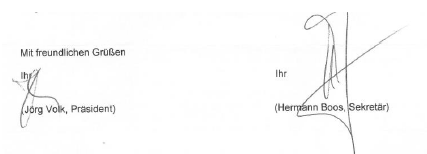 PS: in der ersten Junihälfte wird der Vorstand ein neues, interessantes Programm für Sie zusammenstellen. Wünsche Ihrerseits sind sehr willkommen und wären sehr hilfreich! Bitte alsbald unter den oben genannten Kontaktmöglichkeiten Ihrem Präsidenten mitteilen! Danke im Voraus! Freuen Sie sich aber schon mal auf ein ganz besonderes „Event“: Am Sonntag, dem 12. August 2018 von 15:00 bis 17:30 Uhr geführte Besichtigung des „Riesen“ der Maginot-Linie: Fort Hackenberg bei Veckring in Lothringen! Kosten pro Person 8 bis 10 €. Anreise im eigenen PKW, Fahrgemeinschaften empfohlen! Ausführlicher Rundbrief folgt, aber Anmeldungen zur Besichtigung dieses Zeugnisses der deutsch-französischen Geschichte unter s.o. sind natürlich jetzt schon möglich! Annahmeschluss ist der 4. August 2018.Am Sonntag, dem 2. September 2018, wollen wir wieder am SaarWeinfest-Umzug teilnehmen! „Mitläufer“ können sich gerne schon melden unter siehe oben!Siehe auch immer mal wieder auf die von Hermann Boos aktualisierte Homepage mit interessanten Infos zu unseren Veranstaltungen, auch von der DFG Trier und der DFG Saar sowie aus unserer Region und unserer Grand Region!